MOLTIPLICANDO PER 5Età: 9-12 anni  Autori: Trâncă RamonaCompetenze:Gli studenti impareranno a moltiplicare per 5Gli studenti sapranno come moltiplicare per 5 in diversi contesti: reale o astratto           Gli studenti otterranno una maggiore fiducia in se stessi e nelle loro capacità aritmetiche Competenze secondo il curriculum Europeo:http://eur-lex.europa.eu/legal-content/EN/TXT/?uri=LEGISSUM%3Ac11090Valutazione formativa:Formazione di gruppi uguali di 5 elementi ciascunoUtilizzo dell’addizione ripetuta di un numero Trasferimento della somma di un’addizione ripetuta al risultato dell’operazione di moltiplicazione a cui corrisponde. Valutazione sommativa:Apprendimento della moltiplicazione per 5Lista del vocabolario specifico/Parole chiave:Gruppi ugualiElementi di un gruppo ugualeMoltiplicazione Somma ripetuta Breve descrizione del contesto/scenario educativo:Gli studenti guarderanno il video con l'attività di moltiplicazione per 5. Usando la lingua dei segni verrà loro chiesto di identificare gruppi di 5 oggetti nella loro classe. Riceveranno diversi giocattoli, oggetti, bastoncini e saranno incoraggiati a contare gruppi uguali di 5 elementi. Tutti i bastoncini di plastica verranno uniti per ottenerne gruppi uguali di 5. Le attività inizieranno contando gli elementi, mostrando gruppi uguali di 5, e di nuovo una aggiunta di 5 elementi. Alla fine verrà mostrata l’azione fatta: dall'aggiunta ripetuta all'operazione di moltiplicazione.Materiale necessario/Requisiti tecnici:Bastoncini di plastica o di legno, bicchieri di carta o plastica, nastro, pennarelli, forbici. Focus sulla lingua dei segni: Indicare tutte le fasi di apprendimento in lingua dei segni Utilizzo della terminologia matematica in lingua dei segniColora il 5° frutto.                          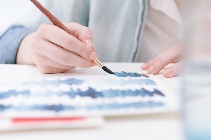 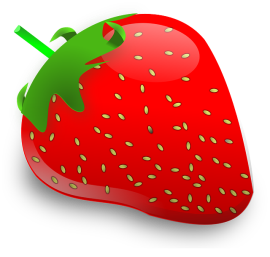 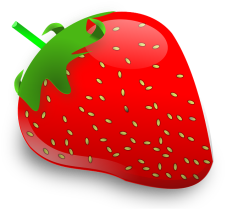 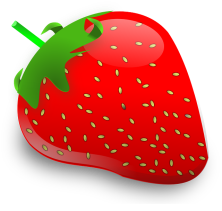 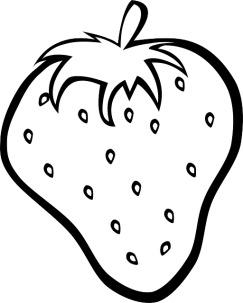 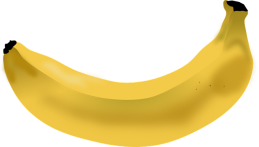 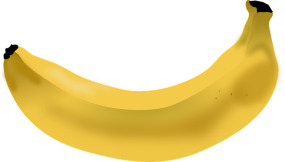 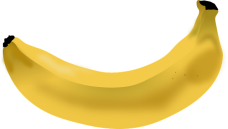 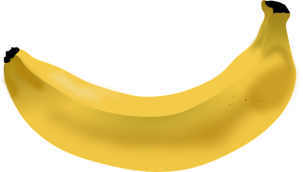 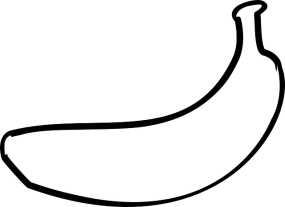 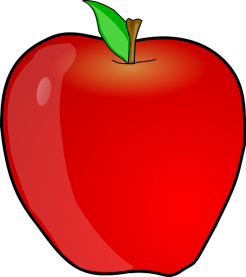 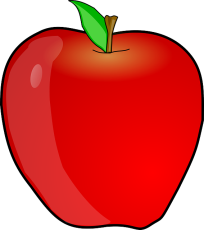 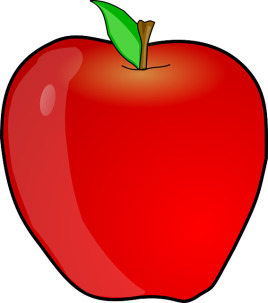 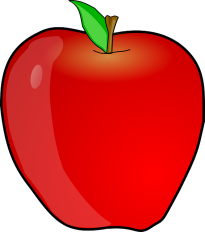 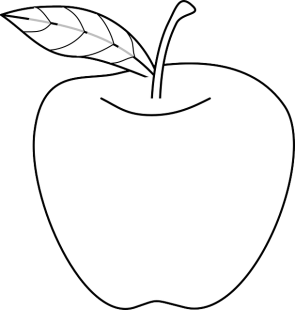 2. Cerchia gli elementi che appartengono alla stessa categoria.Esempio: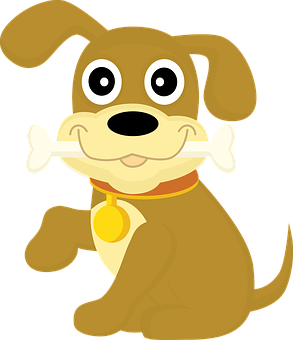 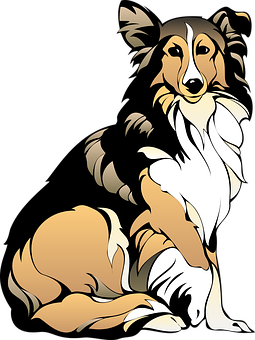 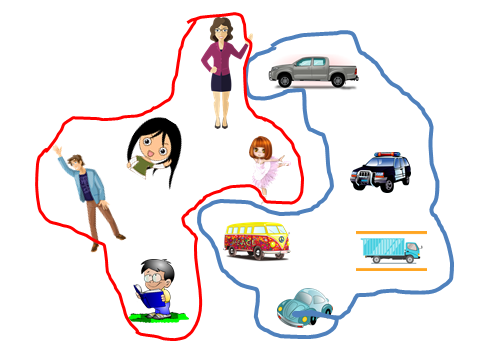 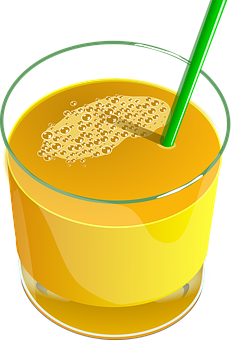 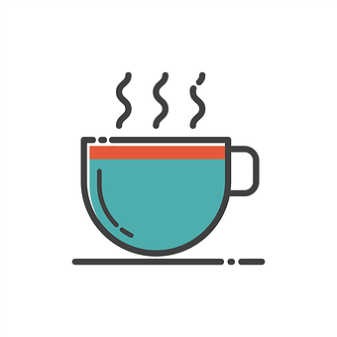 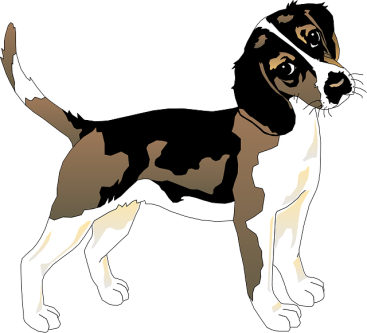 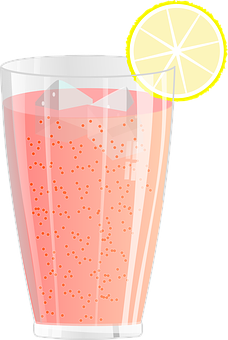 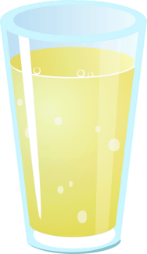 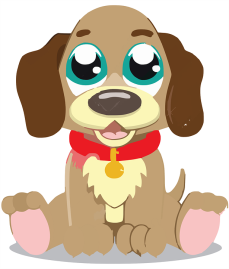 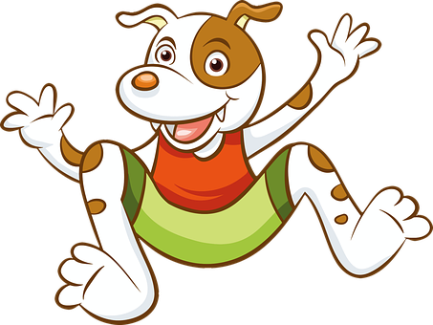 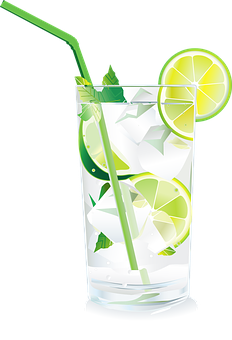 3. Completa il disegno in ogni gruppo in modo da ottenere 5 elementi.      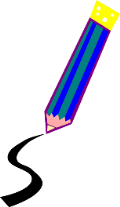 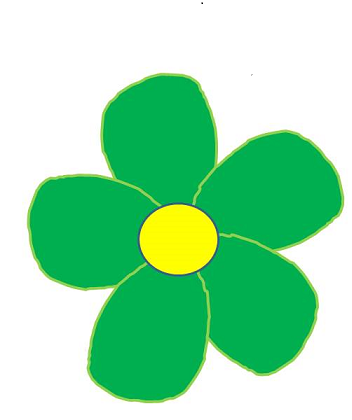 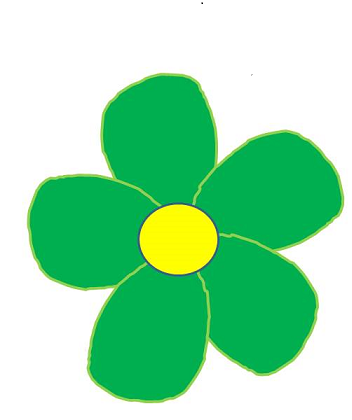 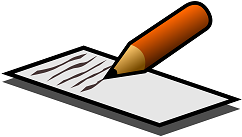 4. Completa ogni riga. Ascendente.                                                       	        1    2    3     4     5  1    __    __    __   5.                  b)  1    __   3    __      5.                  __    2    __    4   __.                  d) 1    __     __     4   __.e)1    __     __   4    __.                   f)  __   __   __   __   __ . Descendente.                                  5   4   3    2   1  a) 5    __    __   __    1.                   b) 5    __   3    __      1.   __  4    __    2    __.                   d)  __   4    __    __    1.5  __    __    2    __.                    f) __    __   __   __   __. C.  Completa con i numeri mancanti.1  2  3  4  __   6  7  8  9   ___   11  12  13  14  ___  16  17  18  19 ___ .b)   33  34 __  36  37 38  39  ___  41  42  43   44 ___ 46  47  48  49 __  51.   c)   18  19 __  21 ___   ___   ___  ___  26  27  28  ___  ___  31  32  33  34.Completa con i numeri mancanti contando 5 a 5.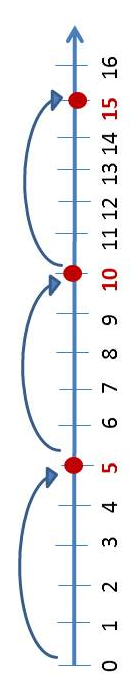   Esempio:   5,  10,   15,   20………… 5,  10,  __ ,  __ ,  25,  __,  35 .  20,  __,  30  ,  __, 40 ,  __,  50 . 10,  __,  20  ,  __, __ ,  __,  40 .50,  45 ,  __  , 35 , __ ,  __, 20 .  5. Conta gli animali dai due gruppi.    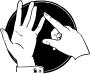 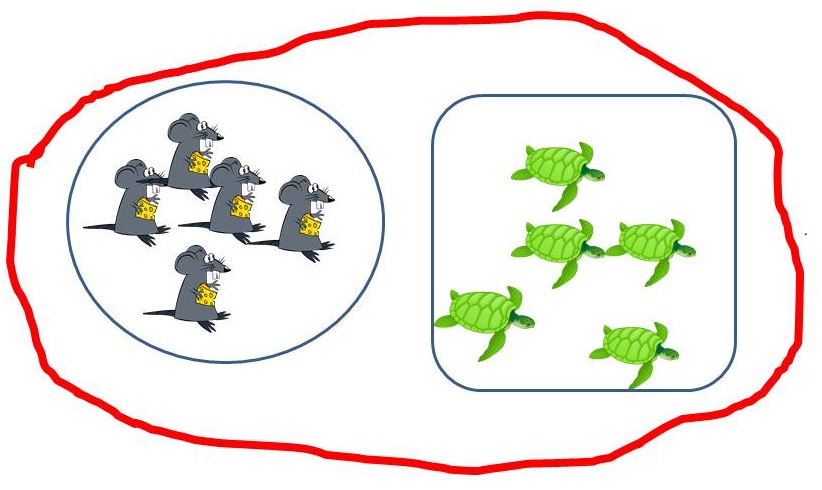 Conta i bastoncini e scrivi la somma.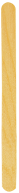           Scrivi la somma delle seguenti addizioni: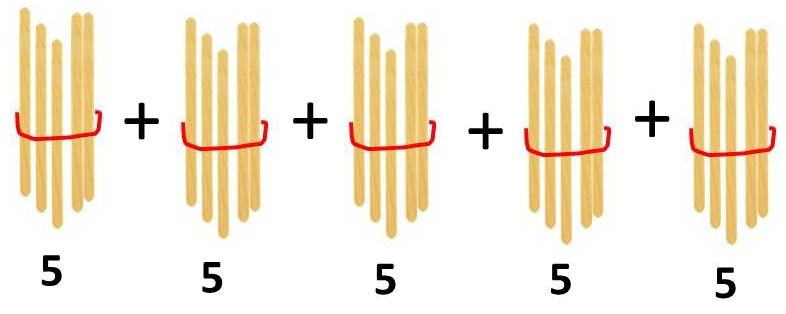   5+5+5 =   5+5+5+5+5+5 =  5+5+5+5 =  5+5+5+5+5+5+5+5+5 =  5+5=  5+5+5+5 +5 =  5+5+5+5+5 +5+5 =  5+5+5+5+5+5+5+5+5+5  =  5+5+5+5+5+5+5+5 =7. Usa l’addizione ripetuta e poi scrivi la moltiplicazione equivalente.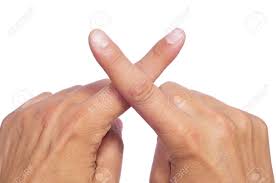 Esempio:       5+5+5= 15                                                             	        3   X   5   =     1    5    Guarda le immagini e scrivi l’operazione di moltiplicazione. Esempio: 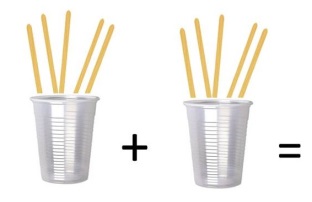 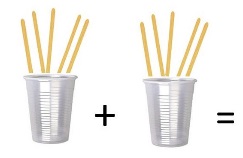 Collega le operazioni di moltiplicazione con i risultati.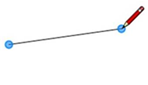 Scrivi i risultati delle seguenti moltiplicazioni. 	                                          = ?Estensione / Arricchimento / Prolungamenti Collegamenti Web con altri strumenti digitali:www.freepik.com www.pixabay.com 